КОНФЛИКТИНТЕРЕСОВ НА МУНИЦИПАЛЬНОЙ СЛУЖБЕКОНФЛИКТ ИНТЕРЕСОВ - ситуация, при которой личная заинтересованность (прямая или косвенная) служащего влияет или может повлиять на надлежащее, объективное и беспристрастное исполнение им должностных обязанностей.При этом может возникнуть противоречие между личными интересами муниципального служащего и правами и законными интересами граждан, организаций, общества или государства.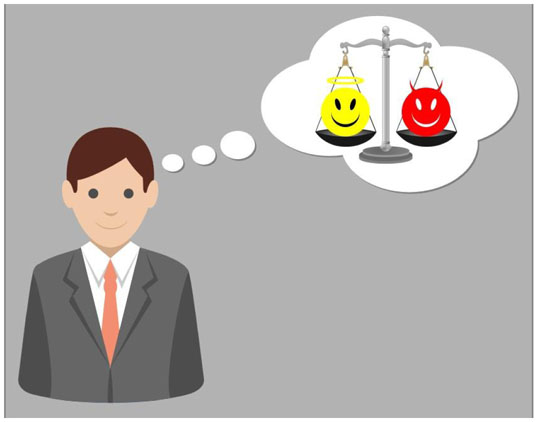 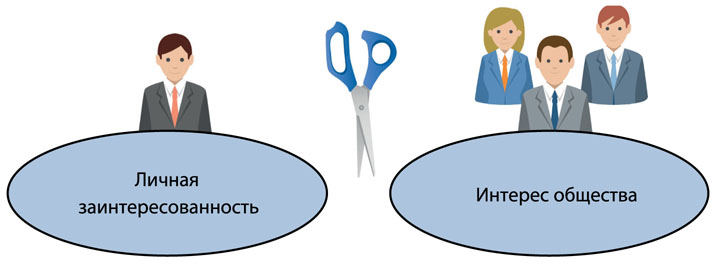 ЛИЧНАЯ ЗАИНТЕРЕСОВАННОСТЬ - это возможность получения доходов в виде денег, иного имущества, в том числе имущественных прав, услуг имущественного характера или каких-либо выгод (преимуществ) как непосредственно самим служащим, так и состоящими с ним в близком родстве или свойстве лицами (родственники, друзья, знакомые и т.д.).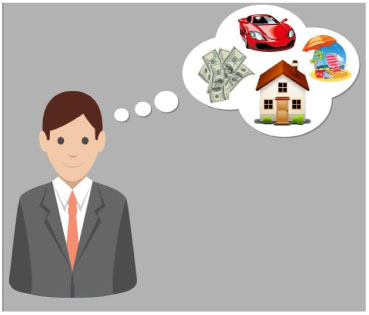 СЛУЖАЩИЙ ОБЯЗАН принимать меры по недопущению любой возможности возникновения конфликта интересов. О возникшем конфликте интересов или о возможности его возникновения (как только ему станет об этом известно) служащий обязан в письменной форме уведомить представителя нанимателя (работодателя).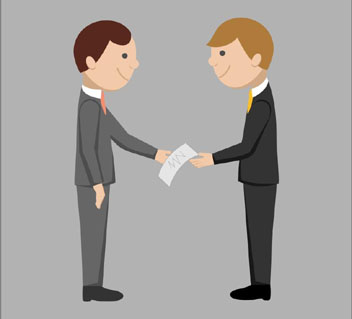 В случае, если служащий владеет ЦЕННЫМИ БУМАГАМИ (долями участия, паями в уставных (складочных) капиталах организаций), он обязан в целях предотвращения конфликта интересов передать их в доверительное управление в соответствии с гражданским законодательством.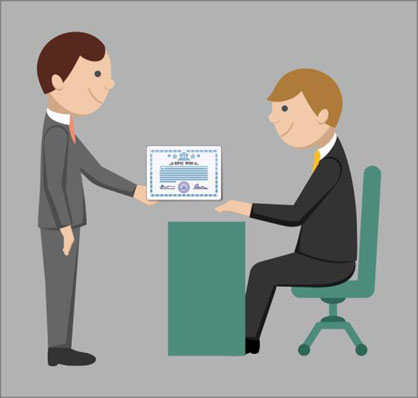 ПРЕДСТАВИТЕЛЬ НАНИМАТЕЛЯ (РАБОТОДАТЕЛЬ), если ему стало известно о возникновении у служащего личной заинтересованности, которая приводит или может привести к конфликту интересов, обязан принять меры по предотвращению или урегулированию такого конфликта.ПРЕДОТВРАЩЕНИЕ и УРЕГУЛИРОВАНИЕ конфликта интересов осуществляются путем отвода или самоотвода служащего в случаях и порядке, предусмотренных законодательством Российской Федерации, а также может состоять в изменении должностного или служебного положения вплоть до отстранения от исполнения должностных (служебных) обязанностей, и (или) в отказе его от выгоды, явившейся причиной возникновения конфликта интересов.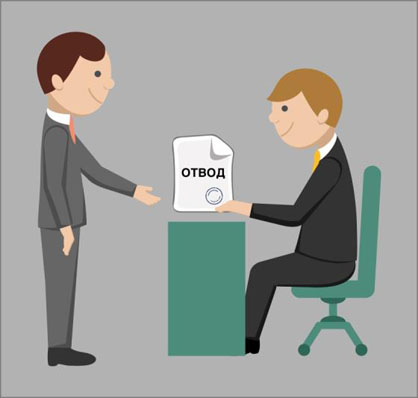 НЕПРИНЯТИЕ муниципальным служащим мер по предотвращению или урегулированию конфликта интересов является правонарушением, влекущим его увольнение в соответствии с законодательством Российской Федерации.Жесткость такой санкции обусловлена недопущением причинения вреда законным интересам граждан, организаций, общества, субъекта Российской Федерации или Российской Федерации и представляется оправданной с учетом последствий неурегулированного конфликта интересов.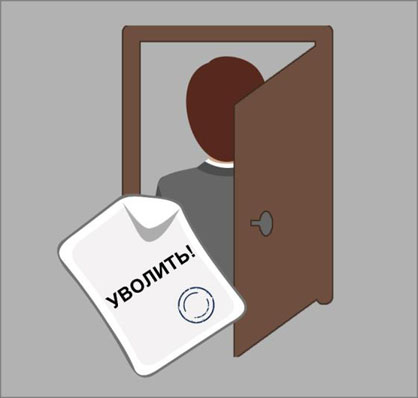 За непринятие мер по предотвращению и урегулированию конфликта интересов служащие могут быть привлечены к следующим видам ДИСЦИПЛИНАРНОЙ ОТВЕТСТВЕННОСТИ:- увольнение в связи с утратой доверия;- выговор;- замечание.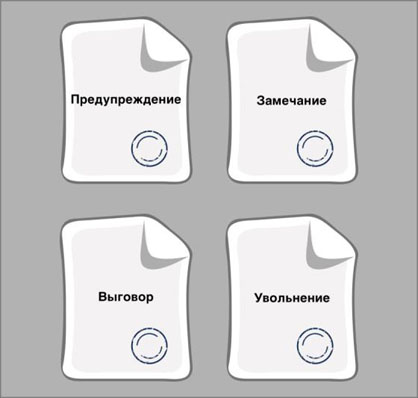 При решении вопроса о привлечении служащего к дисциплинарной ответственности должны учитываться характер совершенного коррупционного правонарушения, его тяжесть и обстоятельства, при которых оно совершено, соблюдение служащим других ограничений и запретов, требований о предотвращении или об урегулировании конфликта интересов и исполнения им обязанностей, установленных в целях противодействия коррупции, а также предшествующие результаты исполнения служащим своих должностных обязанностей.КЛЮЧЕВЫЕ СИТУАЦИИ, В КОТОРЫХ ВОЗНИКНОВЕНИЕ КОНФЛИКТА ИНТЕРЕСОВ ЯВЛЯЕТСЯ НАИБОЛЕЕ ВЕРОЯТНЫМСреди них:- выполнение отдельных функций муниципального управления, а также осуществления контрольно-надзорной деятельности в отношении родственников и (или) иных лиц, с которыми связана личная заинтересованность государственного служащего;- нахождение родственников и иных близких лиц в служебной зависимости от должностного лица, неправомерное назначение их на должности, выплата им вознаграждений, принятие иных необоснованных решений кадрового характера;- участие должностных лиц в коммерческих организациях, в отношении которых осуществляется контрольная или надзорная деятельность;- заключение государственных или муниципальных контрактов на выполнение работ или оказание услуг с исполнителями, являющимися родственниками или иными близкими лицами служащего;- предоставление со стороны служащего аффилированным лицам государственных или муниципальных услуг, грантов, субсидий из средств соответствующих бюджетов, выделение земельных участков для строительства объектов недвижимости и распределении иных ограниченных ресурсов;- владение служащим ценными бумагами (долями участия, паями в уставных (складочных) капиталах организаций).ЗАКЛЮЧЕНИЕКак показывает практика, в основе любого коррупционного правонарушения находится конфликт интересов лиц, занимающих публичные должности в системе государственного/муниципального управления и обладающих в связи с предоставленными им полномочиями соответствующим влиянием, которое может быть использовано ими в личных интересах, в том числе вопреки интересам государства.Основой правового регулирования конфликта интересов в любой сфере правоотношений является установление обязанности принимать меры по недопущению любой возможности возникновения конфликта интересов.В связи с этим особую актуальность представляет исполнение служащими законодательства о противодействии коррупции в части урегулирования конфликта интересов на государственной и муниципальной службе.